BOSNIA AND HERZEGOVINA: CONSTITUTION AND EU ACCESSION09.00 	Registration of the participants.9.15 	Opening of the Conference and Welcome byProf. dr Rifat Škrijelj, Rector of the University of Sarajevo	Prof. dr Amila Ždralović, Vice-Dean of the Faculty of Law, University of SarajevoHE Marco Di Ruzza, Ambassador of the Republic of Italy9.30 	Introduction to the CEI KEP BiH project byLejla Balić, University of Sarajevo and Jens Woelk, University of Trento10.00 – 11.30 First session Values, principles, rights and duties for a functional system 
of multi-level governance in BiHDamir Banović, University of SarajevoBasic values, normative principles, and constitutionally guaranteed rights and duties for a functional system of multi-level governance and multicultural societyDražen Barbarić, University of MostarThe false dilemma of B&H constitutionalismDiscussant: Joseph Marko, University of GrazChair: Luisa Chiodi, Osservatorio dei Balcani, Caucaso e Transeuropa11.30 – 12.00 Coffee break12.00 – 13.30 Second sessionInstitutional organization of political representation and participation 
in Bosnia and HerzegovinaMaja Sahadžić, Utrecht University and Samir Forić, University of SarajevoComplex state (Složena država): Sub-national autonomy vs. the central levelLejla Balić, University of SarajevoBicameralism in BiH - problems and perspectivesDiscussant: Bojan Vlaški, University of Banja LukaIntergovernmental relations in Bosnia and Herzegovina - as a possible instrument of effective federal systemChair: Tatjana Sekulić, University of Milano-BicoccaEND OF THE PUBLIC CONFERENCE13.30 – 15.00 Lunch break15.00  Presentation of the publication“Citizens. Constitution. Europe.Glossary of essential constitutional concepts in BiH”Editors: Maja Sahadžić, Utrecht University Damir Banović, University of SarajevoDražen Barbarić, University of Mostar Goran Marković, University of East SarajevoIntroduction:Maja Sahadžić, Utrecht University16.00 – 16.30 Coffee break16.30 – 18.00 Round table (Participation of the project network members, Chatham House Rules)Territorial and institutional organization 
in the light of consociational and federal principlesDiscussion on major controversial problemsUnderlying question:Is a divided society a “fact”? Corporate power sharing vs de-ethnificationConsequences:Which kind of representation in the institutions (horizontal separation of powers)?Ethno-national or territorial federalism (vertical division of powers)?Introduction: Joseph Marko, University of GrazSamir Forić, University of SarajevoGoran Marković, University of East SarajevoMaja Sahadžić, University of UtrechtDiscussant: Neven Andjelić, Regent’s University, LondonChair: Jens Woelk, University of Trento and Tatjana Sekulić, University of Milano-Bicocca19.30 – Social dinner for the project network membersSECOND DAY OF THE CONFERENCE, 13 April 2023, Faculty of Law9.30-13.00 Workshop with young scholars/teaching assistants from the partner Universities. Starting point for the discussion - underlying question:Is a divided society a “fact”? Corporate power sharing vs de-ethnificationConsequences:Which kind of representation in the institutions (horizontal separation of powers)?Ethno-national or territorial federalism (vertical division of powers)?The project is co-financed by the CEI Know-how Exchange Programme financed by Italy through the CEI Fund at the EBRD.Partner Universities and Institutions: University of Milano-Bicocca (coordinator of the project)University of TrentoEURAC, Bozen/BolzanoUniversity of SarajevoUniversity of East SarajevoUniversity of MostarUniversity of Banja LukaOsservatorio dei Balcani, Caucaso e TranseuropaIn cooperation with the University of Graz and the Utrecht University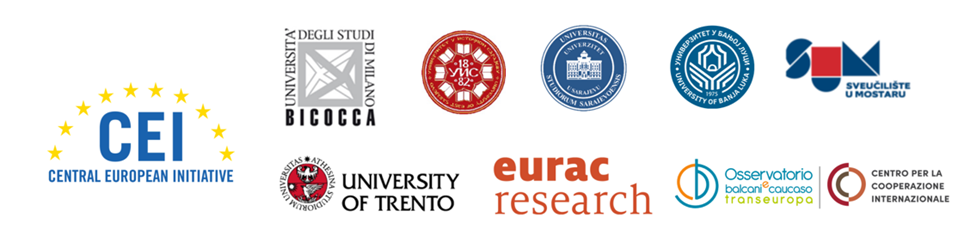 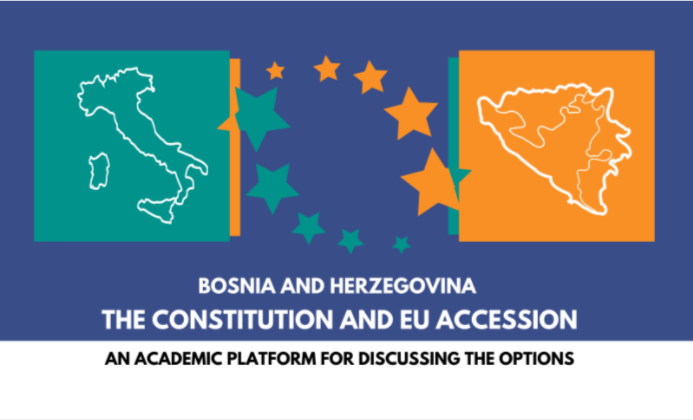 CEI Knowledge Exchange Project ItalyFinal conferenceUniversity of Sarajevo 
Wednesday, 12 April 2023Rectorate, Obala Kulina bana 71/II